ΙΣΤΟΡΙΑ (ΕΝΟΤΗΤΑ Β, ΚΕΦ. 1-4)Αφού μελετήσετε τα κεφάλαια 1-4 της ενότητας Β σελ. 25-43Η κατάκτηση της ελληνικής Χερσονήσουhttp://ebooks.edu.gr/modules/ebook/show.php/DSDIM-F114/520/3382,13621/Οι συνθήκες ζωής των υπoδούλωνhttp://ebooks.edu.gr/modules/ebook/show.php/DSDIM-F114/520/3382,13623/Η θρησκευτική και η πολιτική οργάνωση των Ελλήνωνhttp://ebooks.edu.gr/modules/ebook/show.php/DSDIM-F114/520/3382,13624/Οι Κλέφτες και οι Αρματολοίhttp://ebooks.edu.gr/modules/ebook/show.php/DSDIM-F114/520/3382,13625/ή παρακολουθήσετε τα αντίστοιχα βίντεοΗ κατάκτηση της ελληνικής Χερσονήσουhttps://safeYouTube.net/w/pxVA Οι συνθήκες ζωής των υποδούλωνhttps://safeYouTube.net/w/2xVA Η θρησκευτική και η πολιτική οργάνωση των Ελλήνωνhttps://safeYouTube.net/w/MxVA Οι Κλέφτες και οι Αρματολοίhttps://safeYouTube.net/w/byVA μπορείτε να απαντήσετε στις παρακάτω ασκήσεις.Να αντιστοιχίσεις τα στοιχεία της Α’ στήλης με τις φράσεις της Β’. Σε κάποια στοιχεία της Α’ στήλης αντιστοιχούν περισσότερες από μία φράσεις της Β’.Α’                                                 Β’i)Παιδομάζωμα                         α)θρησκευτικός ηγέτης και εκπρόσωπος των υπόδουλωνii)Φαναριώτες                           ορθόδοξων Χριστιανώνiii)Ιεροδικείο                              β)κοινοτικοί άρχοντεςiv)Δημογέροντες                       γ)άρχουσα ελληνική τάξη γύρω από το Πατριαρχείοv)Πατριάρχης Κων/πολης       δ)μουσουλμανικό δικαστήριοvi)Κροκόδειλος Κλαδάς           ε)φημισμένος Σουλιώτης αρματολός vii)Νεόφυτος Β’                        στ)σημαντικός πολεμιστής με ορμητήριο τη Μάνηviii)Λάμπρος Τζαβέλλας          ζ)είχε τη δυνατότητα να ιδρύει σχολεία και να επιβάλλειix)Κατσαντώνης                        ειδικούς φόρους στους πιστούς                                                    η)είχαν αξιόλογη μόρφωση και ανέλαβαν υψηλά αξιώματα στην                                                     οθωμανική διοίκηση                                                    θ)αρματολός στη Ρούμελη                                                    ι)υποχρεωτική στρατολόγηση αγοριών χριστιανικών                                                     οικογενειών για επάνδρωση του σώματος των Γενιτσάρων                                                   ια)Πατριάρχης που είχε επηρεαστεί από ευρωπαϊκές ιδέες και                                                    αμφισβητούσε την υποταγή στους Τούρκους                                                   ιβ)απέκτησαν μεγάλη εξουσία, επειδή οι Τούρκοι δεν είχαν                                                    κατάλληλα οργανωμένο διοικητικό μηχανισμό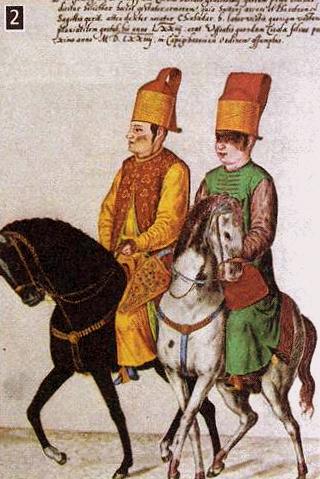 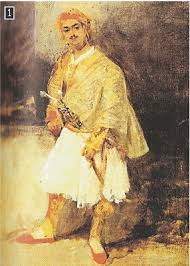 Παιδιά του παιδομαζώματος, Αθήνα, Γεννάδειος Βιβλιοθήκη         Αρματολός, ελαιογραφία του Richard Bonington, Αθήνα,                                                                                                                                        Μουσείο ΜπενάκηΝα συμπληρώσεις τα κενά των παρακάτω προτάσεων.Η περίοδος από τα μέσα του …… αιώνα με την κατάκτηση της …………………………………………. έως και τη …………………………………………………… ονομάζεται ………………………………. .Τα Ιόνια νησιά παρέμειναν στην εξουσία των ………………………….. έως το ………….., οπότε πέρασαν στα χέρια των …………………….. και έπειτα των ………………………… .Τους πρώτους αιώνες της οθωμανικής κυριαρχίας οι Χριστιανοί αντιμετώπισαν τα πιο σκληρά μέτρα, όπως ……………………………., ……………………………., ……………………………, ……………………….. και ………………………………………………. ελληνικών πληθυσμών.Κατά των Βενετών κατακτητών έγιναν εξεγέρσεις με γνωστότερη την εξέγερση στη ……………………….. το ……….., γνωστή ως ………………………………………………………………….. .Οι Κλέφτες ήταν ………………………………………….. που ζούσαν στην ……………………….. οργανωμένοι σε μικρές ομάδες με τον ………………………….. τους και το ………………………… τους και είχαν τα ……………………… τους σε δύσβατα μέρη.Οι Αρματολοί ήταν ……………………………………………………. των Τούρκων για να αντιμετωπίζουν τους ……………………………… και να αποκαθιστούν την …………………………, αλλά συνήθως συνεργάζονταν με τους ………………………… .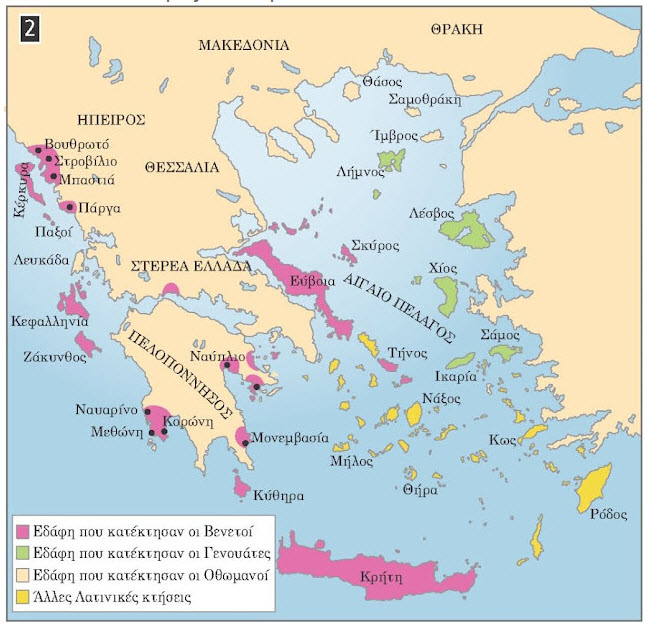 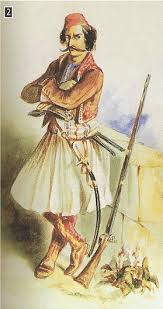 Οι κατακτήσεις των Οθωμανών και των Λατίνων τον 16ο αιώνα         Κλέφτης, σχέδιο του Thomas Hope, Αθήνα, Μουσείο ΜπενάκηΝα σημειώσεις σε καθεμία από τις παρακάτω προτάσεις Σ (σωστό) ή Λ (λάθος).Α) Μετά την τουρκική κατάκτηση αρκετοί Έλληνες λόγιοι έφυγαν στη Δυτική Ευρώπη.Β) Με τη βοήθεια της εκκλησίας οι υπόδουλοι Έλληνες κατάφεραν να διαφυλάξουν τη θρησκεία, τη γλώσσα και την παράδοσή τους.Γ) Από τα μέσα του 16ου αιώνα στις τουρκοκρατούμενες περιοχές η θέση των υπόδουλων Ελλήνων χειροτέρεψε.Δ) Οι Έλληνες υπήκοοι των Βενετών έως τον 16ο αιώνα δεν είχαν πολλούς περιορισμούς.Ε) Η σταδιακή βελτίωση των συνθηκών στις τουρκοκρατούμενες περιοχές με τη συμβολή των Ελλήνων της Διασποράς οδήγησαν στην εκπαιδευτική αναγέννηση του 18ου αιώνα.ΣΤ) Στους πρώτους αιώνες της Τουρκοκρατίας οι σοβαρές υποθέσεις των Χριστιανών εξετάζονταν στα εκκλησιαστικά δικαστήρια.Ζ) Οι Χριστιανοί επιβαρύνονταν οικονομικά περισσότερο από τους Μουσουλμάνους πληρώνοντας πολλούς τακτικούς φόρους, όπως τον κεφαλικό φόρο.Η) Τους πρώτους αιώνες της κατάκτησης έγινε αναγκαστική μετακίνηση ελληνικών πληθυσμών στο εξωτερικό ή σε απομονωμένα και ορεινά μέρη στο εσωτερικό.Θ) Οι κοινοτικοί άρχοντες της εποχής της Τουρκοκρατίας ονομάζονταν και κοτζαμπάσηδες.Ι) Οι Φαναριώτες ήταν μια ηγετική ομάδα των Ελλήνων που ζούσαν στη συνοικία Φανάρι της Κωνσταντινούπολης.ΙΑ) Η εκκλησία στη διάρκεια της Τουρκοκρατίας είχε μόνο θρησκευτικά καθήκοντα.ΙΒ) Οι Οθωμανοί Τούρκοι φάνηκαν ιδιαίτερα σκληροί απέναντι στο Πατριαρχείο της Κωνσταντινούπολης.ΙΓ) Οι κλέφτες έγιναν σύμβολο της αντίστασης των υπόδουλων Ελλήνων κατά των κατακτητών.ΙΔ) Οι αρματολοί ήταν σταθερά σε όλη τη διάρκεια της Τουρκοκρατίας βοηθητικά στρατεύματα των Τούρκων που στρέφονταν κατά των κλεφτών.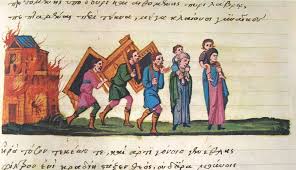 Πρόσφυγες από τη Βυζαντινή αυτοκρατορία καταφεύγουν στα ελληνικά νησιά (15ος αιώνας), Παρίσι, Εθνική Βιβλιοθήκη